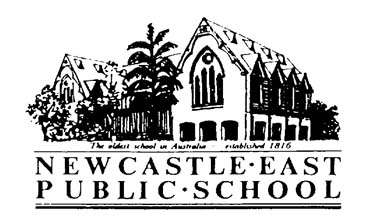 Dear Parents and Caregivers,Your child has been offered the chance to take part in the 2018 Young Leader’s Day Conference held on the 12th March at the Sydney International Conference Centre.  This day will provide students with valuable skills and resources to help develop their personal leadership abilities. Please see details below:Please fill in all relevant permission below and hand back to Mr Daniels as soon as possible.Regards,Todd Daniels								Mick McCannAssistant Principal								PrincipalPermission and Medical NoteYoung Leaders Conference – Sydney International Conference Centre, 12th March 2018I give permission for my child……………………………………. of class………………. to attend Young Leaders Conference – Sydney International Conference Centre, 12th March 2018Signed: ________________________________________          Date: _____________Special Needs of my child: ____________________________________________________DateFriday 12th March, 2017CostNewcastle East will cover all costsTransportWe will be travelling by coach, along with other students from the local area. No cost involved for students. TimeStudents are to be at Adamstown Public School at 5:45am for a departure time of 6:00am. Arrival at Adamstown Public School between 5:00pm-5:30pmFoodPlease bring a packed lunch and recess, including a drink. If you would like to provide your child with a small amount of money please do. However, we cannot be sure if food will be available on the day. Uniform/EquipmentPlease ensure full school uniform is worn. This will include a hat. SupervisionStudents will be accompanied with Mrs Thompson.  